NORMA para establecer la estructura de información del formato de programas con recursos federales por orden de gobierno.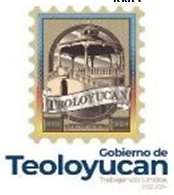 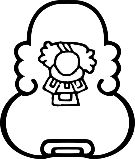 Estado de México/Municipio de TeoloyucanFormato de programas con recursos concurrente por orden de gobiernoPeriodo Enero- Marzo del año 2022.Estado de México/Municipio de TeoloyucanFormato de programas con recursos concurrente por orden de gobiernoPeriodo Enero- Marzo del año 2022.Estado de México/Municipio de TeoloyucanFormato de programas con recursos concurrente por orden de gobiernoPeriodo Enero- Marzo del año 2022.Estado de México/Municipio de TeoloyucanFormato de programas con recursos concurrente por orden de gobiernoPeriodo Enero- Marzo del año 2022.Estado de México/Municipio de TeoloyucanFormato de programas con recursos concurrente por orden de gobiernoPeriodo Enero- Marzo del año 2022.Estado de México/Municipio de TeoloyucanFormato de programas con recursos concurrente por orden de gobiernoPeriodo Enero- Marzo del año 2022.Estado de México/Municipio de TeoloyucanFormato de programas con recursos concurrente por orden de gobiernoPeriodo Enero- Marzo del año 2022.Estado de México/Municipio de TeoloyucanFormato de programas con recursos concurrente por orden de gobiernoPeriodo Enero- Marzo del año 2022.Estado de México/Municipio de TeoloyucanFormato de programas con recursos concurrente por orden de gobiernoPeriodo Enero- Marzo del año 2022.Estado de México/Municipio de TeoloyucanFormato de programas con recursos concurrente por orden de gobiernoPeriodo Enero- Marzo del año 2022.Nombre del ProgramaaFederalFederalEstatalEstatalMunicipalMunicipalOtrosOtrosMontoTotalj=c+e+g+iNombre del ProgramaaDependencia / EntidadbAportación (Monto)cDependencia / EntidaddAportación (Monto)eDependencia / EntidadfAportación (Monto)gDependencia / EntidadhAportación (Monto)iMontoTotalj=c+e+g+iFondo de Aportaciones para el Fortalecimiento de los Municipios y de las Demarcaciones Territoriales del Distrito Federal (FORTAMUNDF)GACETA$12,219,155.49$ 12,219,155.49Fondo de Aportaciones para la Infraestructura Social (FISM)GACETA$ 6,353,561.10$ 6,353,561.10Fondo de Aportaciones Para la Seguridad Pública (FASP)Secretariado Ejecutivo del Sistema Estatal de Seguridad Pública$ 1,017,703.00$ 1,017,703.00